Российская ФедерацияИркутская областьМуниципальное образование«Ахинское»Глава администрацииПОСТАНОВЛЕНИЕ от    01.07.2015 г.      №  27                                                                            с.  Ахины.«Об  утверждении  схемырасположения  земельногоучастка  на  кадастровомплане  территории»   На  основании   ст. 11 Земельного  кодекса  РФ, руководствуясь  ст. 6  Устава  муниципального  образования  «Ахинское»постановляю:  Утвердить  схему  расположения  земельного  участка  на  кадастровом  плане  территории  кадастрового  квартала  85:06:010101 с.  Ахины  ,  на  землях  населённого  пункта,  в  границах  территориальной  зоны  Ж -1 – зоны  размещения  объекта  фельдшерско-акушерского  пункта, цель  использования:  Здравоохранение, согласно  Правилам  землепользования  и  застройки  МО  «Ахинское».Земельный  участок  85:06:0010101:ЗУ1,  общей  площадью  621кв.м.  расположенный  по  адресу: Иркутская  область,  Эхирит –Булагатский  район,  с.  Ахины,  ул.  Ленина 60.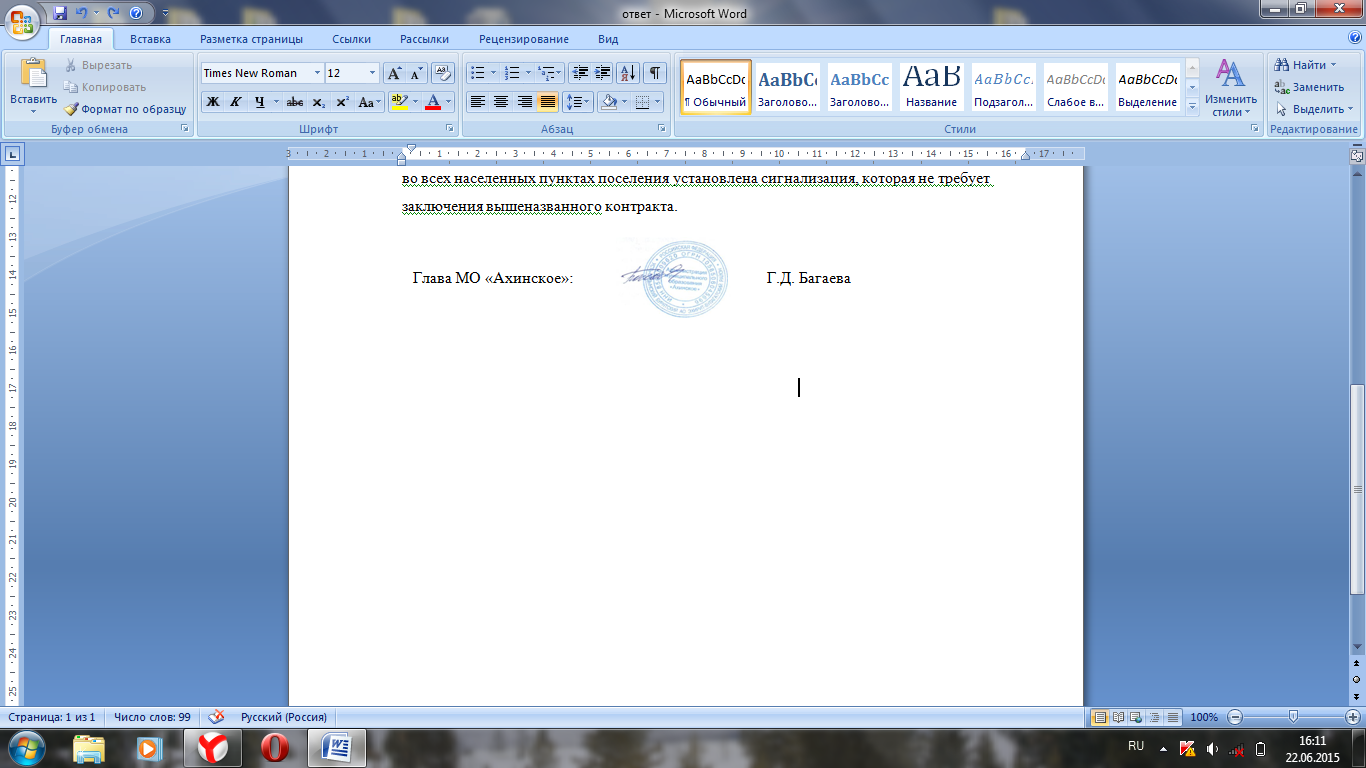 